A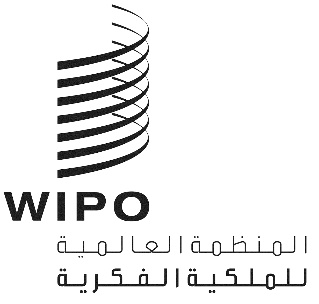 H/LD/WG/8/1 PROV.الأصل: بالإنكليزيةالتاريخ: 12 يوليو 2019الفريق العامل المعني بالتطوير القانوني لنظام لاهاي بشأن التسجيل الدولي للتصاميم الصناعيةالدورة الثامنةجنيف، من 30 أكتوبر إلى 1 نوفمبر 2019مشروع جدول الأعمالمن إعداد الأمانةافتتاح الدورةانتخاب الرئيس ونائبي الرئيساعتماد جدول الأعمالانظر هذه الوثيقة.اعتماد مشروع تقرير الدورة السابعة للفريق الفريق العامل المعني بالتطوير القانوني لنظام لاهاي بشأن التسجيل الدولي للتصاميم الصناعيةانظر الوثيقة H/LD/WG/7/11 Prov..اقتراح تعديلات على اللائحة التنفيذية المشتركةانظر الوثيقة H/LD/WG/8/2.وضع وثيقة 1960انظر الوثيقة H/LD/WG/8/3.الاستدامة المالية لنظام لاهاي؛ وإمكانية مراجعة جدول الرسومانظر الوثيقة H/LD/WG/8/4.الخيارات الممكنة لإدراج لغات جديدة في نظام لاهايانظر الوثيقة H/LD/WG/8/5مسائل أخرىملخص الرئيساختتام الدورة[نهاية الوثيقة]